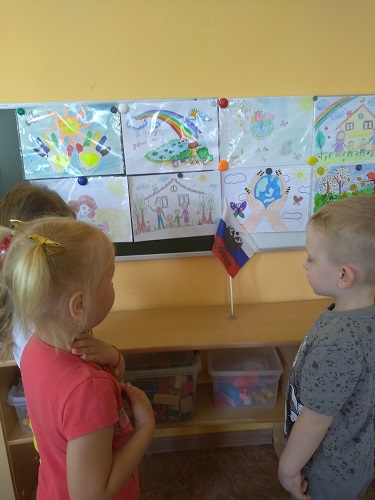 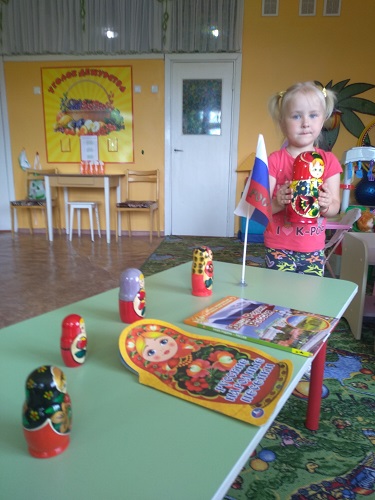 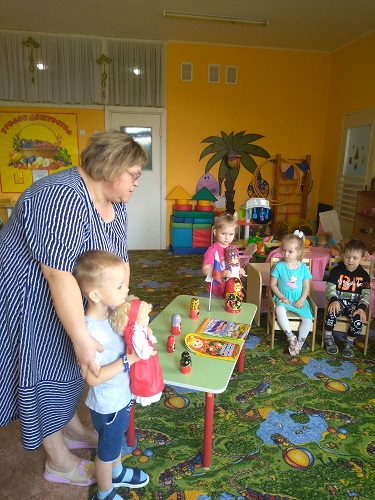 
Россия - как из песни слово,Березок юная листваКругом леса, поля и рекиРаздолье – русская душа.Люблю тебя, моя РоссияЗа ясный свет твоих очей,За ум, за подвиги святые,За голос звонкий, как ручей.Люблю, глубоко понимаюСтепей задумчивую грустьЛюблю все то, что называютОдним широким словом – Русь.Дети младшей группы МБДОУ "Детский сад N10 "Сказка " познакомились с одной из страниц книги "Наша Родина Россия"